COMMISSION DE WILAYA DE DISIPLINECOMMISSION DE WILAYA DE DISCIPLINEاللجنة الولائية للانضباطREUNION DU 12/02/2023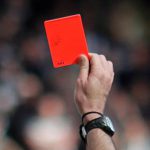 MEMBRES PRESENTS :-LAMRI  HAMID    MAITRE-BOUMARAF   AMARA   SECRETAIRE  ORDRE DU JOUR : TRAITEMENT DES AFFAIRESPV  N° 15AFFAIRE N° 71  RENCONTRE   ASCKS /CRBH   DU 10/02/2023  SENIORS  -MOUHAND HADJ  YACINE  LIC N° J0340 .ASCKS …EST SUSPENDU DE  03 MATCHS PLUS UNE AMENDE DE 1.500.00 DA POUR COUP  ENVERS ADVERSAIRE ART 113 DES RG FAF.-HANDAOUI ZINEDDINE ……………..LIC N° J0330  ASCKS …………………………………….AVERTISSEMENT POU CAS-ARAAR DJAMEL ……………………….. LIC N° J0010 ..CRBH ……………………………………..AVERTISSEMENT POU CAS-GEULLOUH  AISSAM………………….. LIC N° JJ0027  CRBH ……………………………………..AVERTISSEMENT POU CASAFFAIRE N° 72  RENCONTRE   IRBM /ARBOH   DU 10/02/2023  SENIORS  -SAHEB  MEROUANE…………….……..LIC N° J0391 IRBM   ……………………..…………….…AVERTISSEMENT POUR CAS-TOURCHE  FAICEL…………………....  LIC N° J0244 .. ARBOH   ……….………………..………AVERTISSEMENT POUR CAS AFFAIRE N° 73  RENCONTRE   CRBB /CAFAZ   DU 10/02/2023  SENIORS -DJERTLI   ABDELMALEK………….. LIC N° J0282 …………………. CRBB   ………………………..AVERTISSEMENT POUR CAS-MAHDI  SOUFIANE…………………. LIC N° J0227 ……………… . CAFAZ   ……………   ………AVERTISSEMENT POUR CAS-MAAMERI  ABDERAOUF ………….LIC N°J0279 ……………… . CAFAZ   ………………  ………AVERTISSEMENT POUR CAS       MAITRE                                                                                                     LE SECRETAIRE  DE LA COMMISSION  LAMRI      HAMID                                                                                                        AMARA   BOUMARAF                                                                                                                            -AFFAIRE  ASCKS/ USAM DU 31/01/2023 A KSAR SBAHIDECISION DE LA COMMISSION DE RECOURS N°283/LRFC DU 09/01/2023-MATCH PERDU PAR PENALITE AU CLUB ASC KSAR SBAHI ET ATTRIBUE LE GAIN DU MATCH  AU CLUB USAM QUI MARQUE 03 POINTS ET SCORE DE 03  A  00 ET AMENDE  DE 5000.00DA .-ATROUS LEMBAREK  ET  NEKKACHE ABDELGHAFOUR  01 UN  AN DE SUSPENSION  DONT 06 SIX MOIS AVEC SURSIS A CHACUN.AVIS AUX CLUBS  ART  144 : ANNULATION DE LA SANCTIONLES  AVERTISSEMENTS  DONT LE NOMBRE  EST  INFERIEUR  OU EGAL  A TROIS (03) INFLIGES A UN JOUEUR AVANT LA  DATE DU 1ER  MATCH DE LA PHASE  RETOUR  SONT ANNULES. LES  SANCTIONS POUR UN MATCH  FERME  RELATIVE A QUATRE  (04) AVERTISSEMENTS  INFLIGES AU  JOUEUR  RESTE MAINTENUE ELLE  EST  REPORTE  A LA PHASE RETOUR.